Curriculum VitaeORGANISASISEMINARLOMBA YANG PERNAH DIIKUTIPELATIHAN YANG PERNAH DIIKUTIPENGALAMAN SEBAGAI ASISTENDemikianlah Riwayat Hidup ini dibuat dengan sebenarnya.Bandung, 12 September 2015                                                                           Yang membuat                                                                                    Muhammad RidwanIPK: 3.79BIODATABIODATABIODATABIODATABIODATABIODATA11Nama lengkap:Muhammad Ridwan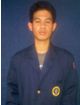 22Tempat, tanggal lahir:Jakarta, 13 Oktober 199333Jenis kelamin:Laki-laki44Alamat lengkap:Kopo Premium Regency, Blok. A No. 3A, Bandung55No. Telp/HP:(022)88886792 / 08521909836966Email:ridwan.sil48@gmail.com77Riwayat Pendidikan:SD Islam Harapan Ibu lulus tahun 2005SMP Islam Harapan Ibu lulus tahun 2008SMA Negeri 47 Jakarta lulus tahun 2011Jurusan Teknik Sipil dan Lingkungan, Fakultas Teknologi Pertanian, Institut Pertanian Bogor88Hobi:Membaca, menikmati pemandangan PENGALAMAN KERJAPENGALAMAN KERJAPENGALAMAN KERJAPENGALAMAN KERJAPENGALAMAN KERJAPENGALAMAN KERJA1IPB Goes to Field tahun 2013 mengenai Pengelolaan Jaringan Irigasi di Lingkar KampusIPB Goes to Field tahun 2013 mengenai Pengelolaan Jaringan Irigasi di Lingkar KampusIPB Goes to Field tahun 2013 mengenai Pengelolaan Jaringan Irigasi di Lingkar KampusIPB Goes to Field tahun 2013 mengenai Pengelolaan Jaringan Irigasi di Lingkar KampusIPB Goes to Field tahun 2013 mengenai Pengelolaan Jaringan Irigasi di Lingkar Kampus2Praktik Kerja Lapangan (PKL) di Balai Bangunan Hidrolika dan Geoteknik Keairan (BHGK), Pusat Penelitian dan Pengembangan Sumberdaya Air Kementrian Pekerjaan Umum (PU), Bandung.Praktik Kerja Lapangan (PKL) di Balai Bangunan Hidrolika dan Geoteknik Keairan (BHGK), Pusat Penelitian dan Pengembangan Sumberdaya Air Kementrian Pekerjaan Umum (PU), Bandung.Praktik Kerja Lapangan (PKL) di Balai Bangunan Hidrolika dan Geoteknik Keairan (BHGK), Pusat Penelitian dan Pengembangan Sumberdaya Air Kementrian Pekerjaan Umum (PU), Bandung.Praktik Kerja Lapangan (PKL) di Balai Bangunan Hidrolika dan Geoteknik Keairan (BHGK), Pusat Penelitian dan Pengembangan Sumberdaya Air Kementrian Pekerjaan Umum (PU), Bandung.Praktik Kerja Lapangan (PKL) di Balai Bangunan Hidrolika dan Geoteknik Keairan (BHGK), Pusat Penelitian dan Pengembangan Sumberdaya Air Kementrian Pekerjaan Umum (PU), Bandung.1Badan Eksekutif Mahasiswa Muda (Magang BEM Fateta) tahun 2012 oleh Departemen Human Resource Development (HRD) BEM Fateta Periode 2011-2012.2Badan Eksekutif Mahasiswa Fakultas Teknologi Pertanian (BEM Fateta) periode 2012-2013 di Departemen Akademik dan Profesi.3Himpunan Mahasiswa Teknik Sipil dan Lingkungan IPB Periode 2013-2014 di Departemen Khusus.1Peserta Seminar Nasional SIL Expo oleh Himpunan Mahasiswa Teknik Sipil dan Lingkungan tahun 20112Peserta Seminar IPB’s Deducation for Education oleh Badan Eksekutif Mahasiswa Keluarga Mahasiswa Kementrian Pendidikan dan Keilmuan (Kemdik BEM KM IPB) tahun 20123Peserta Seminar Nasional Red Agritech Festival oleh Fakultas Teknologi Pertanian tahun 20134Peserta Seminar Nasional Indonesian Civil and Environmental Festival (ICEF) oleh Himpunan Mahasiswa Teknik Sipil dan Lingkungan bertemakan “Ecovillage” tahun 20135Peserta Seminar Nasional Indonesian Civil and Environmental Festival (ICEF) oleh Himpunan Mahasiswa Teknik Sipil dan Lingkungan bertemakan “Peran Sumberdaya Air untuk Pembangunan Berkelanjutan” tahun 20141Kompetisi Program Kreativitas Mahasiswa Program Gagasan Tertulis sebagai Peserta (diadakan oleh Dikti) tahun 20132Gebyar Calculus Competition (GCC) sebagai Peserta (diadakan oleh Gugus Mahasiswa Matematika IPB) untuk tahun 20133Lomba Ketekniksipilan Tingkat Nasional-Inovasi Model Pemecah Gelombang/Breakwater Tipe Tenggelam (diadakan oleh Himpunan Mahasiswa Sipil Fakultas Teknik Universitas Hasanuddin, Makassar) tahun 2013 dengan pencapaian sebagai Finalis (9 besar)4Kompetisi Program Kreativitas Mahasiswa Program Karsa Cipta sebagai Peserta dengan 2 judul PKM yang lolos tahap didanai (diadakan oleh Dikti) untuk tahun 20145Mahasiswa Berprestasi tingkat Fakultas dengan pencapaian Peringkat 7 Fakultas oleh Panitia Mapres Fateta tahun 20146STR Writing Competition Indocement Awards 2014 sebagai Peserta (diadakan oleh PT Indocement) 7Lomba Essay Indonesian Civil and Environmental Festival (ICEF) 2014 dengan pencapaian sebagai Finalis (10 besar) diadakan oleh Himpunan Mahasiswa Teknik Sipil dan Lingkungan IPB8Seleksi Duta Institut (Duta Kampus IPB) tahun 2014-2015 sebagai Finalis oleh Career and Development Alumni IPB  9Kompetisi Program Kreativitas Mahasiswa Program Karsa Cipta sebagai Peserta dengan 1 judul PKM yang lolos tahap didanai (diadakan oleh Dikti) untuk tahun 2015Pelatihan ISO 14001:2004 mengenai Sistem Manajemen Lingkungan tanggal 20 April 2014 oleh PT. Bisa Mandiri Strategi Investasi (BMD STREET)1Asisten Praktikum Mata Kuliah Mekanika Zat Alir pada Tahun Ajaran 2013/2014 2Asisten Praktikum Mata Kuliah Hidrolika pada Tahun Ajaran 2013/20143Asisten Praktikum Mata Kuliah Mekanika Zat Alir pada Tahun Ajaran 2014/20154Asisten Praktikum Mata Kuliah Teknik Kontrol Lingkungan pada Tahun Ajaran 2014/20155Asisten Praktikum Mata Kuliah Hidrolika pada Tahun Ajaran 2014/20156Asisten Praktikum Mata Kuliah Teknik Irigasi dan Drainase pada Tahun Ajaran 2014/2015KodeMatakuliahTahunSemesterHuruf MutuSKSAGB100Pengantar Kewirausahaan2011Ganjil A1FIS100Fisika2011Ganjil BC3IPB106Bahasa Indonesia2011Ganjil AB2IPB107Pengantar Ilmu Pertanian2011Ganjil A2IPB108Bahasa Inggris2011Ganjil AB3IPB111Pendidikan Pancasila2011Ganjil A2IPB112Olahraga dan Seni2011Ganjil A1KPM130Sosiologi Umum2011Ganjil AB3MAT100Pengantar Matematika2011Ganjil A3MAT103Kalkulus2011Genap A3KIM101Kimia2011Genap A3BIO100Biologi2011Genap A3EKO100Ekonomi Umum2011Genap A3IPB100Pendidikan Agama Islam2011Genap A3TMB303Ekonomi Teknik2012Ganjil A3SIL231Hidrologi Teknik2012Ganjil A3TMB203Pengetahuan Bahan Teknik2012Ganjil A2KOM202Algoritma dan Pemrograman2012Ganjil AB3MAT211Kalkulus II2012Ganjil A3SIL201Pengantar Teknik Sipil dan Lingkungan2012Ganjil A2SIL202Mekanika Zat Alir2012Ganjil A3SIL204Statika dan Dinamika2012Ganjil B2SIL241Ilmu Ukur Tanah2012Ganjil B2SIL211Mekanika Tanah2012Genap BC3SIL212Analisis Struktur2012Genap A3SIL213Kekuatan Bahan Konstruksi2012Genap A2SIL203Gambar Teknik Konstruksi2012Genap AB3TMB207Matematika Teknik2012Genap A3SIL232Hidrolika2012Genap AB3SIL233Polusi Tanah dan Air Tanah2012Genap A3ESL221Ekonomi Sumberdaya2013Ganjil A3GFM221Klimatologi2013Ganjil A3SIL311Praktikum Bahan Konstruksi2013Ganjil A1SIL312Konstruksi Beton2013Ganjil B2SIL313Konstruksi Baja2013Ganjil AB2SIL321Pengantar LCA (Life Cycle Analysis)2013Ganjil A2SIL322Teknik Pengelolaan Kualitas Udara2013Ganjil AB3SIL324Teknik Kontrol Lingkungan2013Ganjil A3SIL325Teknik Lingkungan Biofisik2013Ganjil A3SIL331Bangunan Konservasi Tanah dan Air2013Ganjil A3SIL341Teknologi Lingkungan Global2013Ganjil A2SIL342Perencanaan dan Perancangan Spasial2013Genap AB2SIL398Penyajian Ilmiah2013Genap AB1SIL497Praktek Lapangan2013Genap A3SIL332Teknik Bangunan Hidrolika2013Genap AB3SIL333Teknik Irigasi dan Drainase2013Genap AB3SIL314Manajemen Konstruksi2013Genap AB3HHT211Hasil Hutan Sebagai Bahan Baku2013Genap A2HHT221Pengolahan Hasil Hutan2013Genap A2ESL223Ekonomi Sumberdaya Air2013Genap A3ESL231Ekonomi Lingkungan2014Ganjil A3HHT433Rekayasa Konstruksi Kayu2014Ganjil A3SIL411Teknik Proteksi Konstruksi2014Ganjil A2SIL421Teknik Sanitasi Lingkungan2014Ganjil A3SIL422Toksikologi Lingkungan2014Ganjil A3SIL431Teknik Sumberdaya Air2014Ganjil A3SIL498Seminar2014GenapA1SIL499Skripsi2014GenapA6